How much does Mrs Squire’s ice cream cost?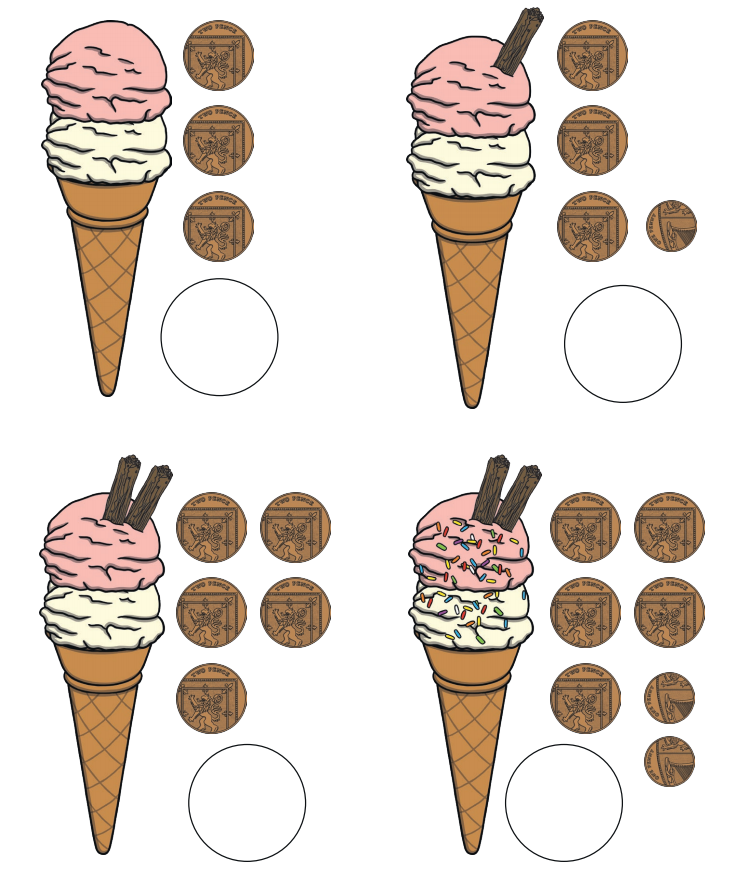 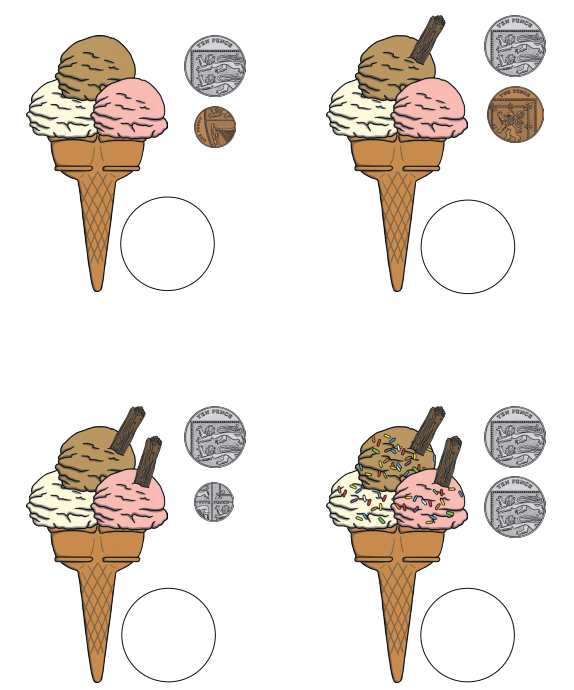 